Faculty Lunch DatesSeptember 14October 12November 16December 14February 8April 12*Nota BeneIf you are planning to bring a group to lunch, please let Joyce know several days ahead of time so she can plan for the proper amount of food! You may e-mail Joyce at: kleinj@kenyon.eduIf you plan to use a sign-up sheet so participants can attend a discussion group free of charge, please remember that the host or host’s department will be responsible for covering the $3.50 per person cost and invoiced accordingly. Only discussion groups approved by the Office of the Provost at the start of the academic year are fully covered by the College.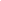 